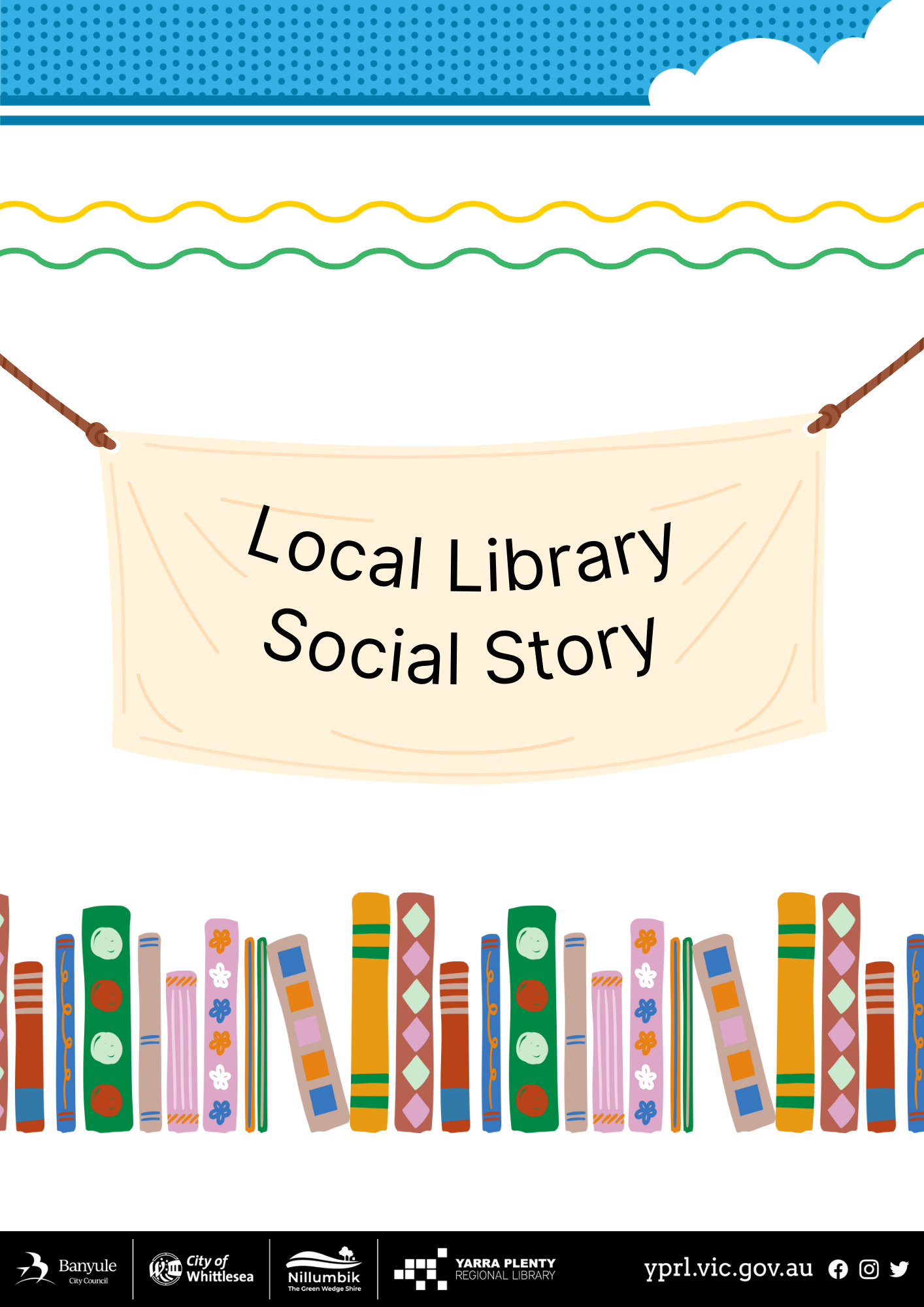 Social Story – My Visit to Rosanna Library Pop-upI am going to visit the Rosanna Library Pop-up.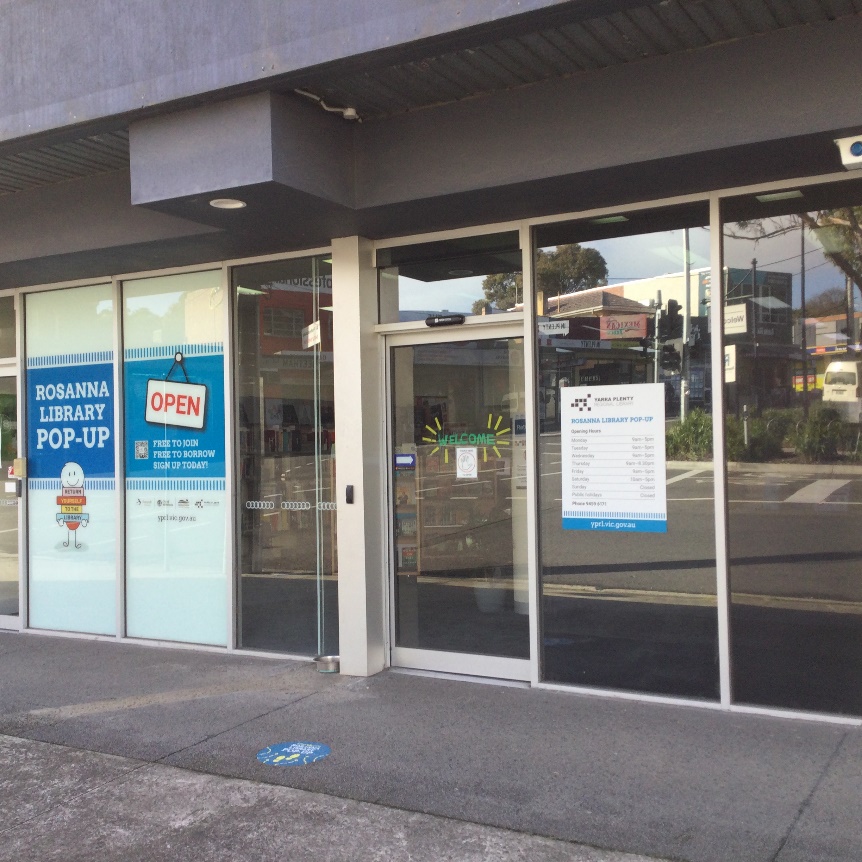 The door will open automatically when I get close.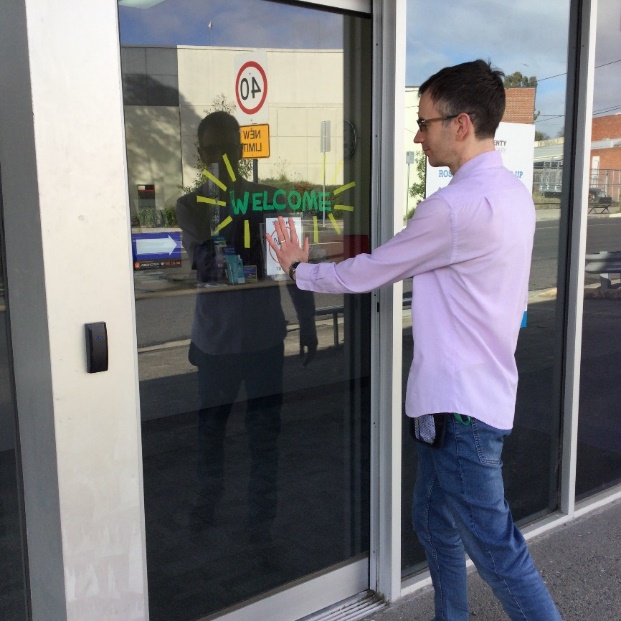 I can return my books at the front desk.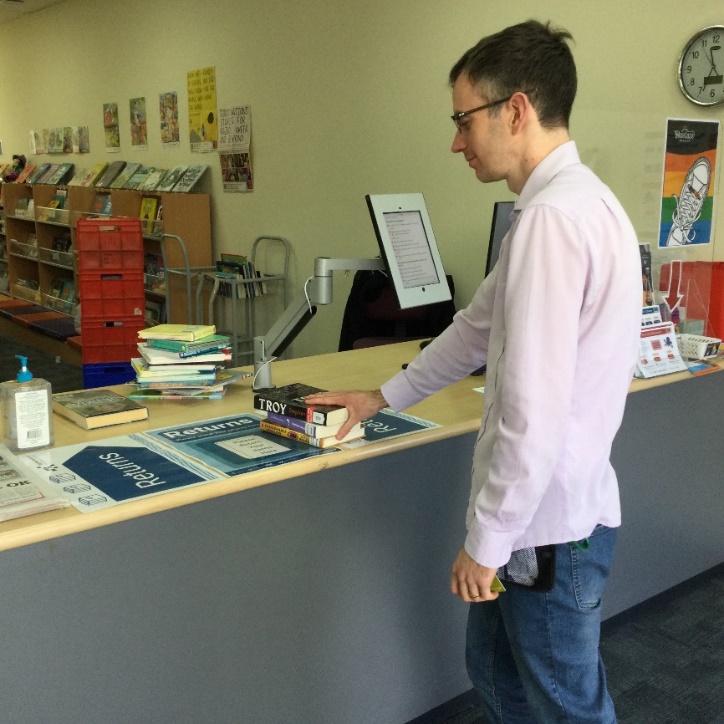 The librarians wear nametags. They can help me if I have any questions.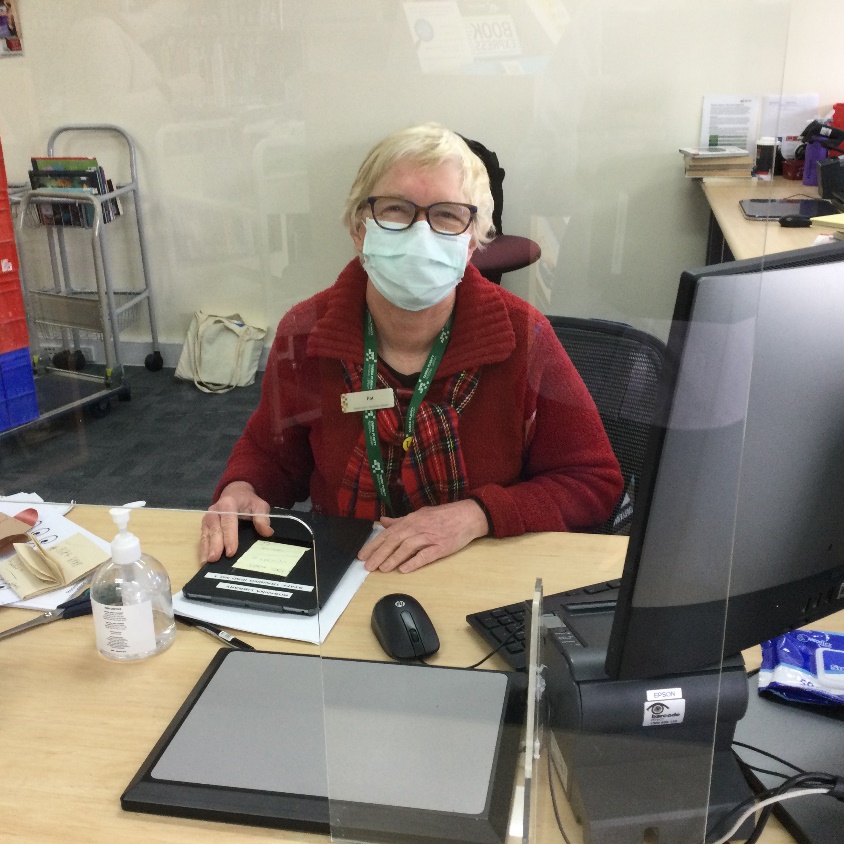 I can join the library at the information desk and get my own library card.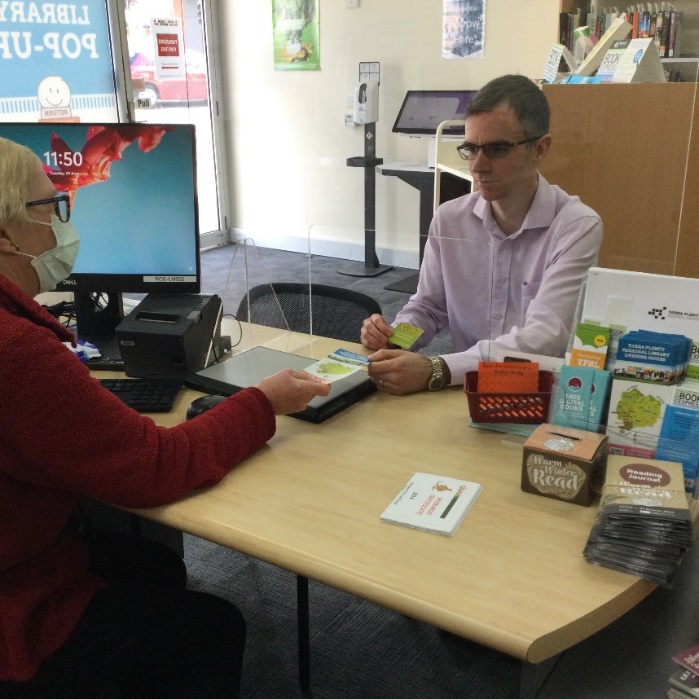 Books on reserve for people are on the left-hand side of the library. They are sorted by peoples’ last names. If there is a reservation for me, it will have a slip of paper with my name on it.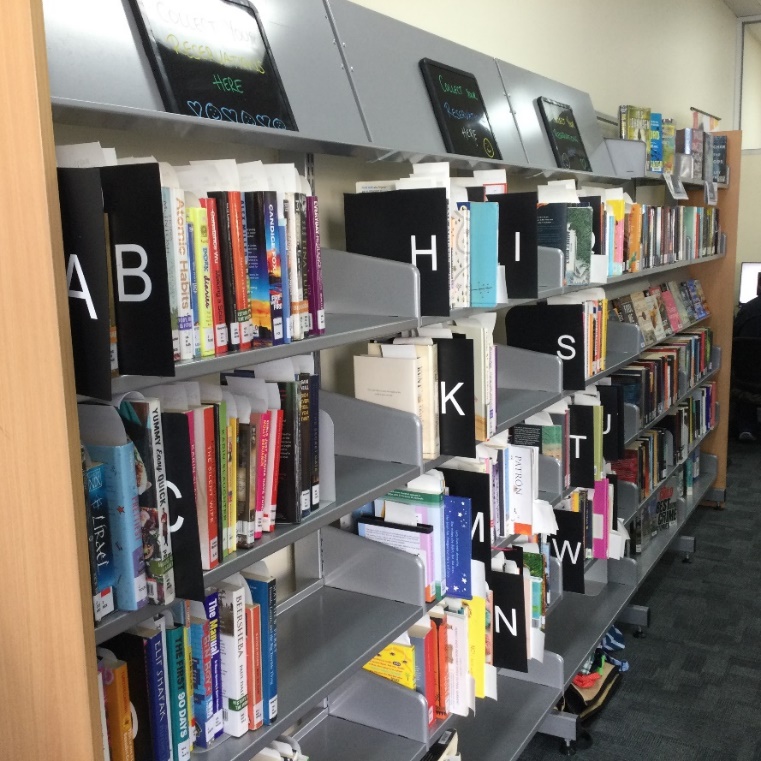 There are some shelves at the front of the library with new and popular books. 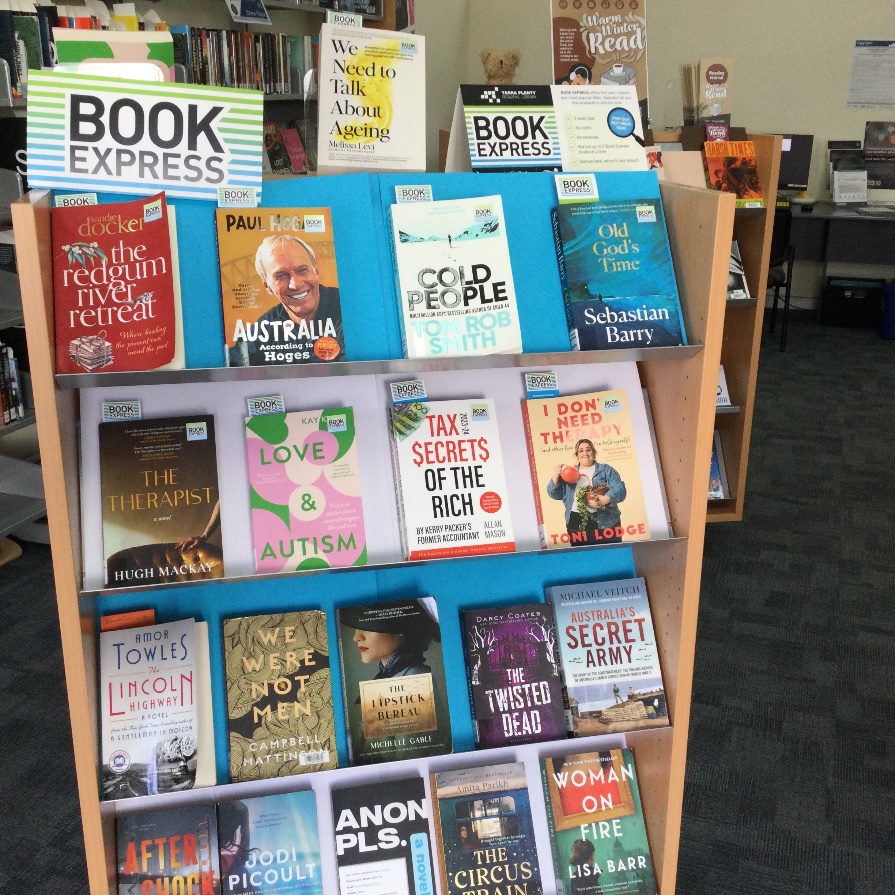 I can visit the children’s area and pick-out some books to borrow.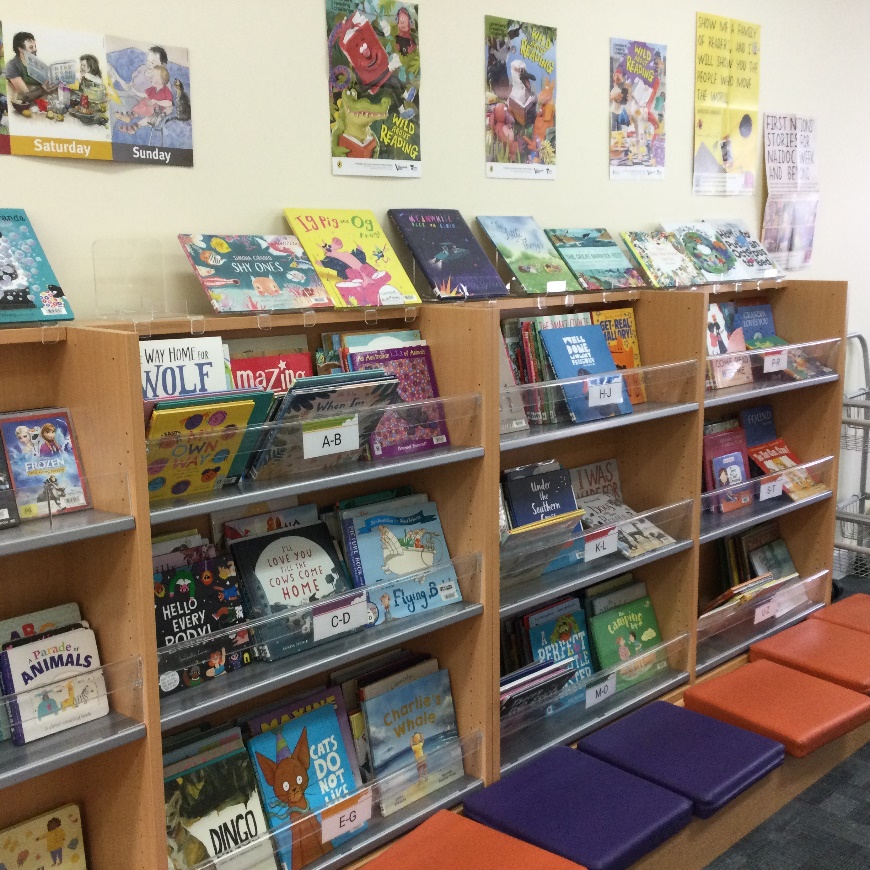 There is a photocopier in the library for people to print, photocopy and scan. It can be noisy when in operation.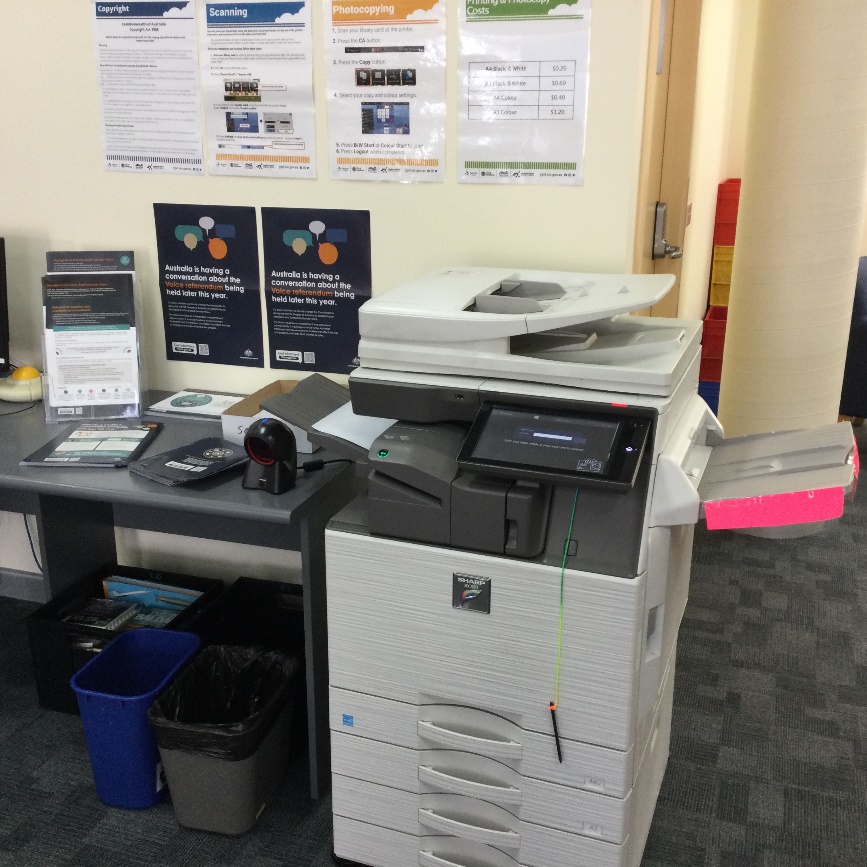 There are 3 public computers that people can use to access the internet.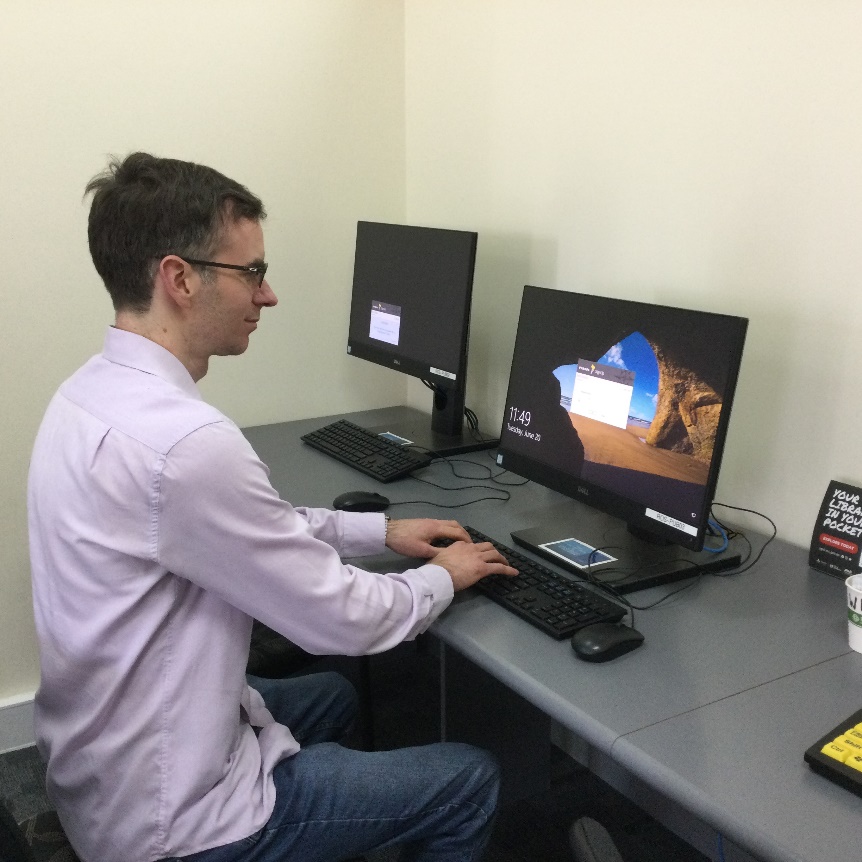 There is free Library Public Wi-fi that I can use to access the internet on my own device.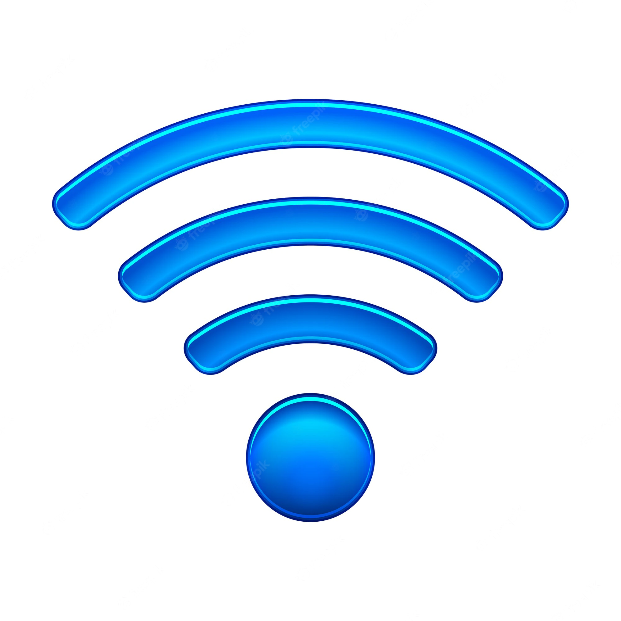 There are some tables and chairs at the back of the library. I can sit quietly and read here.There are today’s newspapers as well.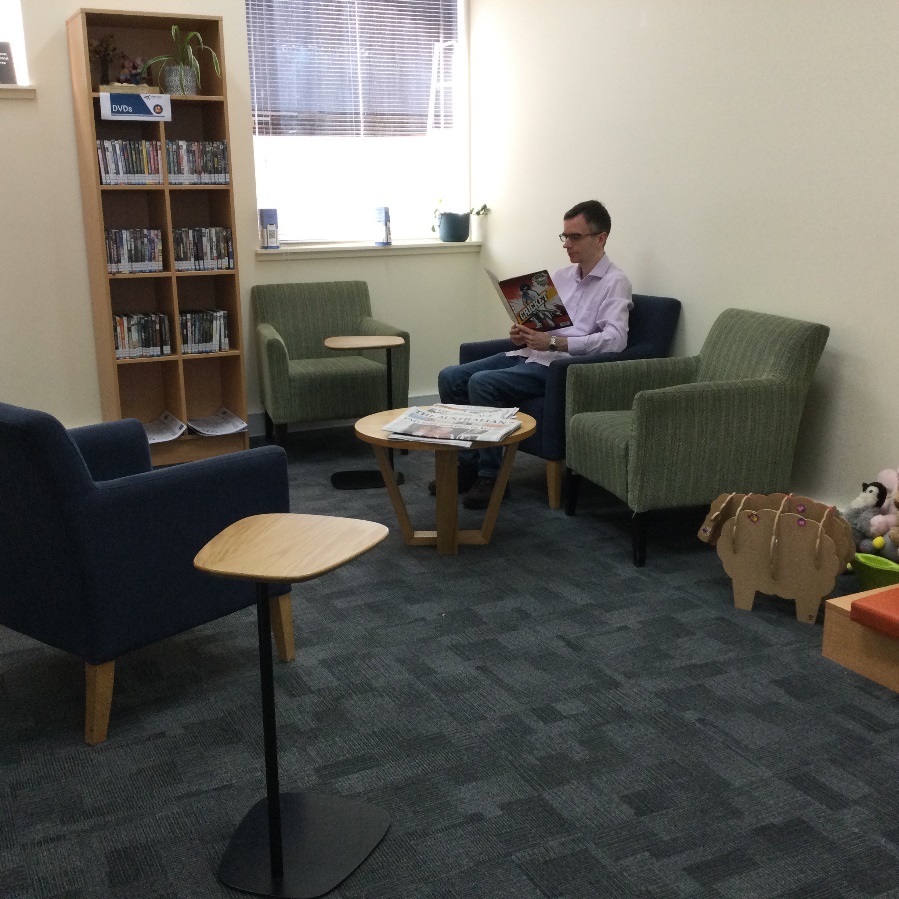 There are some toys I can play with or cuddle if I feel overwhelmed.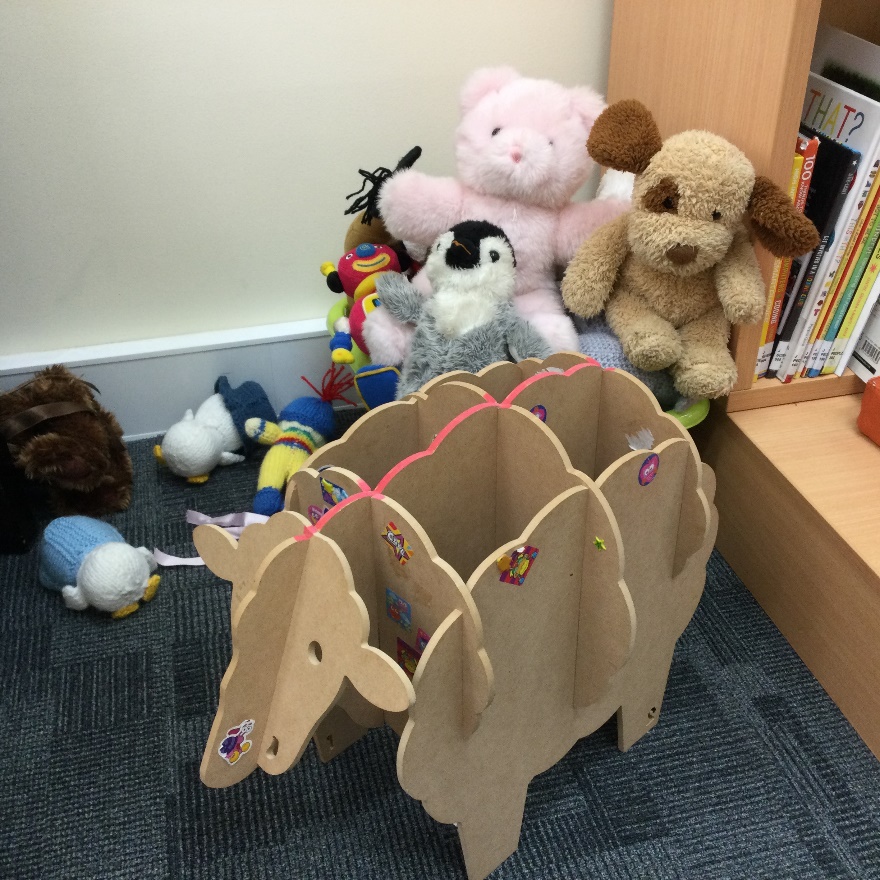 I can borrow items myself from the self-checkout machine.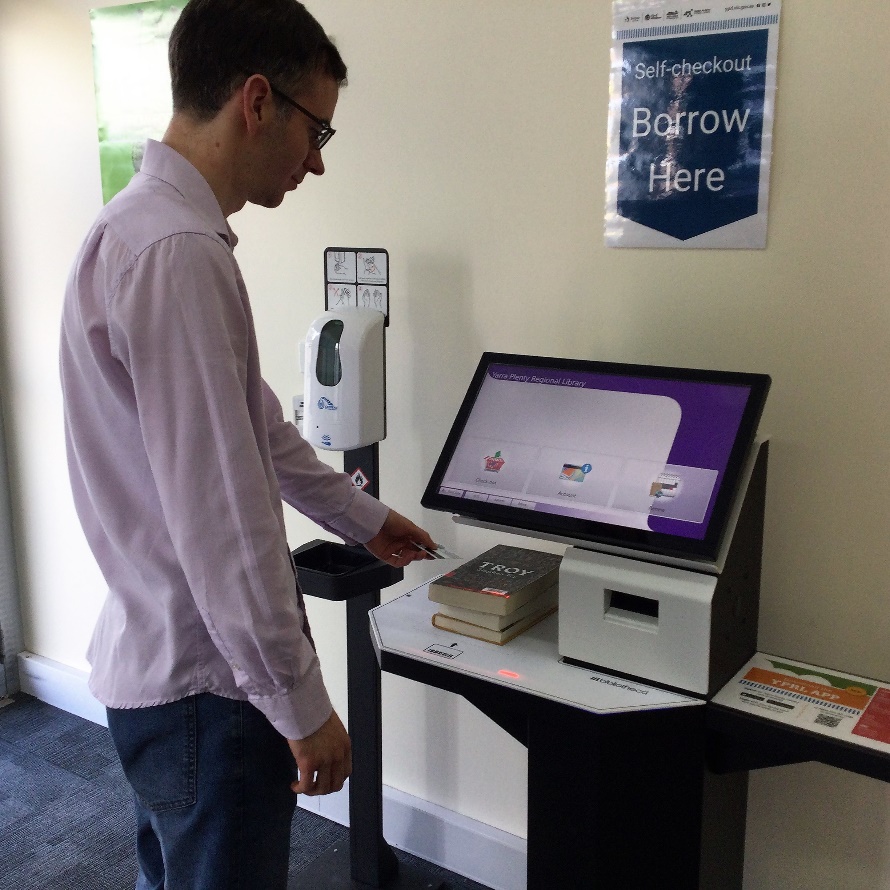 There are no public toilets. I can use the toilets at the Rosanna railway station instead.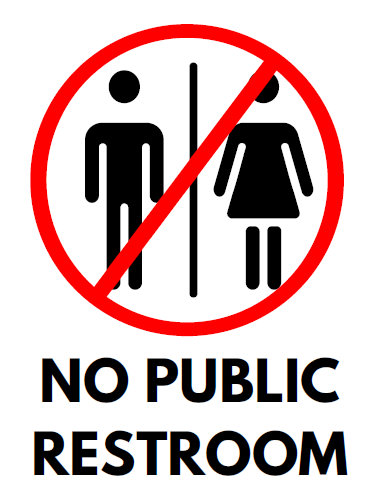 When I leave, I will say good-bye to the librarians.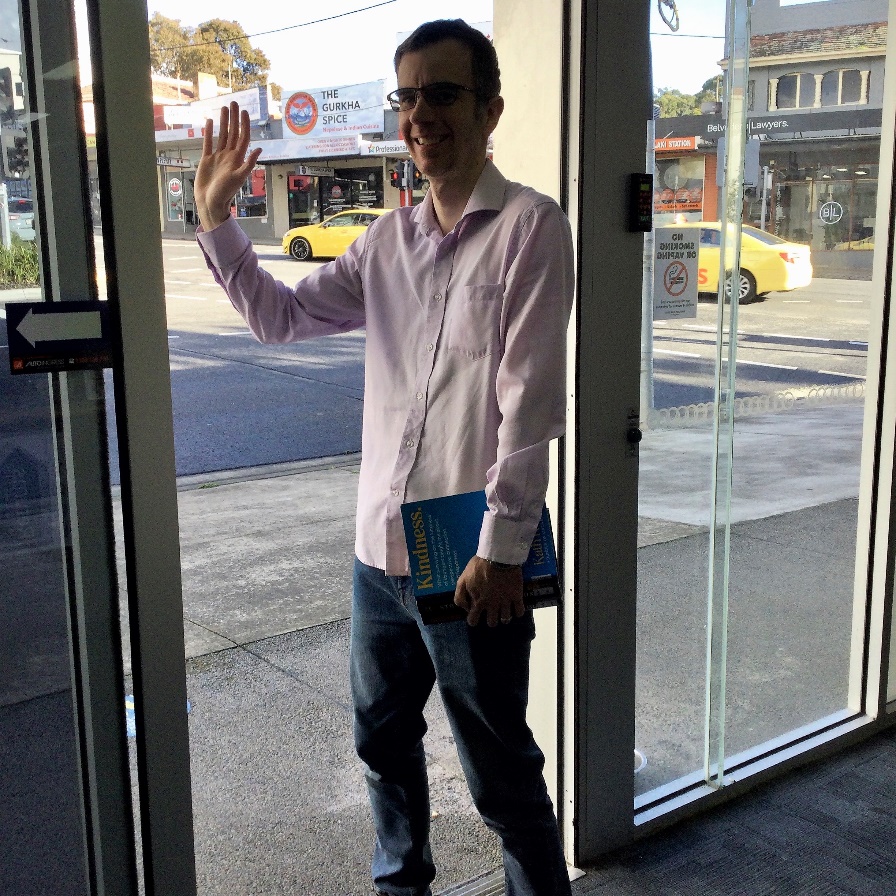 